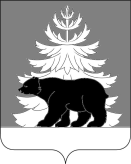 РОССИЙСКАЯ ФЕДЕРАЦИЯ
ИРКУТСКАЯ ОБЛАСТЬАдминистрацияЗиминского районного муниципального образованияПОСТАНОВЛЕНИЕ                          от                                            г. Зима                           №О муниципальном звене Зиминского районного муниципального образования территориальной подсистемы Иркутской области единой государственной системы предупреждения и ликвидации чрезвычайных ситуаций В соответствии с Федеральным законом от 21.12.1994 № 68-ФЗ «О защите населения и территорий от чрезвычайных ситуаций природного и техногенного характера», Федеральным законом от 06.10.2003 № 131-ФЗ «Об общих принципах организации местного самоуправления в Российской Федерации», постановлениями Правительства Российской Федерации от 30.12.2003 № 794 «О единой государственной системе предупреждения и ликвидации чрезвычайных ситуаций», от 21.05.2007 № 304 «О классификации чрезвычайных ситуаций природного и техногенного характера», постановлением Администрации Иркутской области от 25.08.2008 № 243-па «О территориальной подсистеме Иркутской области единой государственной системы предупреждения и ликвидации чрезвычайных ситуаций», руководствуясь статьями 22,46 Устава Зиминского районного муниципального образования, администрация Зиминского районного муниципального образованияПОСТАНОВЛЯЕТ:1. Утвердить Положение о муниципальном звене Зиминского районного муниципального образования территориальной подсистемы Иркутской области единой государственной системы предупреждения и ликвидации чрезвычайных ситуаций (Приложение 1).2. Утвердить структуру муниципального звена Зиминского районного муниципального образования территориальной подсистемы Иркутской области единой государственной системы предупреждения и ликвидации чрезвычайных ситуаций (Приложение 2).3. Рекомендовать руководителям организаций, объектов жизнеобеспечения, производственного и социального назначения, находящихся на территории Зиминского района, независимо от их организационно-правовых форм, по согласованию с отделом по гражданской обороне и чрезвычайным ситуациям администрации Зиминского районного муниципального образования, разработать и утвердить Положения, структуру, состав сил и средств объектовых звеньев муниципального звена Зиминского районного муниципального образования территориальной подсистемы Иркутской области единой государственной системы предупреждения и ликвидации чрезвычайных ситуаций.4. Признать утратившим силу постановление администрации Зиминского районного муниципального образования от 22.10.2013 года № 1607 «Об утверждении Положения о муниципальном звене Зиминского районного муниципального образования территориальной подсистемы Иркутской области единой государственной системы предупреждения и ликвидации чрезвычайных ситуаций на территории Зиминского районного муниципального образования».5. Настоящее постановление опубликовать в информационно-аналитическом общественно-политическом еженедельнике «Вестник района» и разместить на официальном сайте администрации Зиминского районного муниципального образования www.rzima.ru в информационно-телекоммуникационной сети «Интернет».6. Настоящее постановление вступает в силу со дня его официального опубликования.7. Контроль исполнения настоящего постановления оставляю за собой.Мэр Зиминского районного муниципального образования                                                                           Н.В. Никитина Приложение 1УТВЕРЖДЕНОпостановлением администрации Зиминского районного муниципального  образованияот__________    №_______Положениео муниципальном звене Зиминского районного муниципального образования
территориальной подсистемы Иркутской области единой государственной
системы предупреждения и ликвидации чрезвычайных ситуаций1. Настоящее Положение определяет порядок организации и функционирования муниципального звена Зиминского районного муниципального образования (далее - ЗРМО) территориальной подсистемы Иркутской области единой государственной системы предупреждения и ликвидации чрезвычайных ситуаций (далее - муниципальное звено ТП РСЧС).2. Единая государственная система предупреждения и ликвидации чрезвычайных ситуаций (далее - РСЧС) объединяет органы управления, силы и средства федеральных органов исполнительной власти, органов исполнительной власти субъектов Российской Федерации, органов местного самоуправления и организаций, в полномочия которых входит решение вопросов по защите населения и территорий от чрезвычайных ситуаций, в том числе по обеспечению безопасности людей на водных объектах, и осуществляет свою деятельность в целях выполнения задач, предусмотренных Федеральным законом от 21 декабря 1994 № 68-ФЗ «О защите населения и территорий от чрезвычайных ситуаций природного и техногенного характера».3. Муниципальное звено ТП РСЧС создается для предупреждения и ликвидации чрезвычайных ситуаций в пределах границ Зиминского района,  и входит в состав территориальной подсистемы РСЧС (далее - ТП РСЧС).4. Организация, состав сил и средств муниципального звена ТП РСЧС, а также порядок его деятельности определяются Положением о нем, утверждаемым в установленном порядке нормативным правовым актом администрации ЗРМО.5. Муниципальное звено ТП РСЧС включает два уровня:муниципальный уровень - в пределах территории муниципального образования;объектовый уровень - в пределах площади земельного участка (застройки) организации (объекта) и прилегающей к ней территории.6. На каждом уровне муниципального звена ТП РСЧС создаются координационные органы, постоянно действующие органы управления, органы повседневного управления, силы и средства, резервы финансовых и материальных ресурсов, системы связи и оповещения органов управления и сил единой системы, системы оповещения населения о чрезвычайных ситуациях и системы информирования населения о чрезвычайных ситуациях.7. Координационными органами муниципального звена ТП РСЧС являются:на муниципальном уровне - комиссия по предупреждению и ликвидации чрезвычайных ситуаций и обеспечению пожарной безопасности ЗРМО;на объектовом уровне - комиссии по предупреждению и ликвидации чрезвычайных ситуаций и обеспечению пожарной безопасности организаций, в полномочия которых входит решение вопросов по защите населения и территорий от чрезвычайных ситуаций, в том числе по обеспечению безопасности людей на водных объектах.8. Образование, реорганизация и упразднение комиссий по предупреждению и ликвидации чрезвычайных ситуаций и обеспечению пожарной безопасности, определение их компетенции, утверждение руководителей и персонального состава осуществляются, соответственно, администрацией ЗРМО и организациями.9. Компетенция комиссий по предупреждению и ликвидации чрезвычайных ситуаций и обеспечению пожарной безопасности, а также порядок принятия решений определяются в Положениях о них или в решениях об их образовании.10. Постоянно действующими органами управления муниципального звена ТП РСЧС являются:на муниципальном уровне - отдел по гражданской обороне и чрезвычайным ситуациям администрации ЗРМО (далее - отдел по ГО и ЧС);на объектовом уровне - структурные подразделения организаций, специально уполномоченные на решение задач в области защиты населения и территорий от чрезвычайных ситуаций. 11. Постоянно действующие органы управления муниципального звена ТП РСЧС создаются и осуществляют свою деятельность в порядке, установленном действующим законодательством Российской Федерации, законодательством Иркутской области, и правовыми актами администрации ЗРМО. Компетенция и полномочия постоянно действующего органа управления муниципального звена ТП РСЧС определяются соответствующим Положением о нем.12. Органами повседневного управления муниципального звена ТП РСЧС являются:муниципальное казенное учреждение «Единая дежурно-диспетчерская служба ЗРМО»; дежурно-диспетчерские службы экстренных оперативных служб, а также другие организации (подразделения), обеспечивающие деятельность органов местного самоуправления в области защиты населения и территорий от чрезвычайных ситуаций, управления силами и средствами, предназначенными и привлекаемыми для предупреждения и ликвидации чрезвычайных ситуаций, осуществления обмена информацией и оповещения населения о чрезвычайных ситуациях на территории Зиминского района;подразделения организаций, обеспечивающие их деятельность в области защиты населения и территорий от чрезвычайных ситуаций, управления силами и средствами, предназначенными и привлекаемыми для предупреждения и ликвидации чрезвычайных ситуаций, осуществления обмена информацией и оповещения населения о чрезвычайных ситуациях на территории Зиминского района. 13. Органы повседневного управления создаются и осуществляют свою деятельность в соответствии с действующим законодательством Российской Федерации, законодательством Иркутской области, правовыми актами администрации ЗРМО и решениями руководителей организаций (объектов).14. Размещение постоянно действующих органов управления муниципального звена ТП РСЧС в зависимости от обстановки осуществляется на стационарных или подвижных пунктах управления, оснащенных техническими средствами управления, средствами связи, оповещения и жизнеобеспечения, поддерживаемых в состоянии постоянной готовности к использованию.15. К силам и средствам муниципального звена ТП РСЧС относятся территориальные органы (управления) федеральных органов исполнительной власти, органов исполнительной власти субъектов Российской Федерации, органов местного самоуправления и организаций, в полномочия которых входит решение вопросов по защите населения и территорий от чрезвычайных ситуаций, в том числе по обеспечению безопасности людей на водных объектах, предназначенные и выделяемые (привлекаемые) для предупреждения и ликвидации чрезвычайных ситуаций.16. В состав сил и средств муниципального звена ТП РСЧС входят силы и средства постоянной готовности, предназначенные для оперативного реагирования на чрезвычайные ситуации и проведения работ по их ликвидации (далее - силы постоянной готовности).17. Основу сил и средств постоянной готовности составляют аварийно-спасательные службы, аварийно-спасательные формирования, иные службы и формирования, оснащенные специальной техникой, оборудованием, снаряжением, инструментом, материалами с учетом обеспечения проведения аварийно-спасательных и других неотложных работ в зоне чрезвычайной ситуации в течение не менее трех суток. 18. Состав и структуру сил постоянной готовности определяют создающие их органы местного самоуправления, организации и общественные объединения, исходя из возложенных на них задач по предупреждению и ликвидации чрезвычайных ситуаций.19. Координацию деятельности аварийно-спасательных служб и аварийно спасательных формирований на территории Зиминского района осуществляет  отдел по ГО и ЧС.20. Привлечение аварийно-спасательных служб и аварийно-спасательных формирований к ликвидации чрезвычайных ситуаций осуществляется в соответствии со статьей 13 Федерального закона от 22 августа 1995 № 151-ФЗ «Об аварийно-спасательных службах и статусе спасателей».Общественные аварийно-спасательные формирования могут участвовать в соответствии с законодательством Российской Федерации в ликвидации чрезвычайных ситуаций и действуют под руководством соответствующих органов управления РСЧС.21. Для ликвидации чрезвычайных ситуаций создаются и используются:резервы финансовых и материальных ресурсов ЗРМО;резервы финансовых и материальных ресурсов организаций.22. Порядок создания, хранения, использования и восполнения резервов финансовых и материальных ресурсов определяется нормативными правовыми актами администрации ЗРМО, организациями.23. Номенклатура и объем резервов материальных ресурсов для ликвидации чрезвычайных ситуаций, а также контроль за их созданием, хранением, использованием и восполнением устанавливаются создающим их органом.24. Управление муниципальным звеном ТП РСЧС осуществляется с использованием систем связи и оповещения, представляющих собой организационно-техническое объединение сил, средств связи и оповещения, сетей вещания, каналов сети связи общего пользования и ведомственных сетей связи, обеспечивающих доведение информации и сигналов оповещения до органов управления и сил муниципального звена ТП РСЧС.25. Информационное обеспечение в муниципальном звене ТП РСЧС осуществляется с использованием автоматизированной информационно-управляющей системы, представляющей собой совокупность технических систем, средств связи и оповещения, автоматизации и информационных ресурсов, обеспечивающей обмен данными, подготовку, сбор, хранение, обработку, анализ и передачу информации.Сбор и обмен информацией в области защиты населения и территорий от чрезвычайных ситуаций и обеспечения пожарной безопасности осуществляется органом местного самоуправления и организациями в порядке, установленном Правительством Российской Федерации.26. Сроки и формы представления указанной информации устанавливаются Министерством Российской Федерации по делам гражданской обороны, чрезвычайным ситуациям и ликвидации последствий стихийных бедствий по согласованию с федеральными органами исполнительной власти и органами исполнительной власти Иркутской области.27. Проведение мероприятий по предупреждению и ликвидации чрезвычайных ситуаций в рамках муниципального звена ТП РСЧС осуществляется на основе плана действий по предупреждению и ликвидации чрезвычайных ситуаций на территории Зиминского района, и планов действий по предупреждению и ликвидации чрезвычайных ситуаций организаций.28. Организационно-методическое руководство планированием действий муниципального звена ТП РСЧС осуществляет Министерство Российской Федерации по делам гражданской обороны, чрезвычайным ситуациям и ликвидации последствий стихийных бедствий.29. При отсутствии угрозы возникновения чрезвычайных ситуаций на объектах, территории Зиминского района, органы управления и силы муниципального звена ТП РСЧС функционируют в режиме повседневной деятельности.30. Решениями мэра ЗРМО, руководителей организаций, на территориях которых могут возникнуть или возникли чрезвычайные ситуации, для соответствующих органов управления и сил муниципального звена ТП РСЧС может устанавливаться один из следующих режимов функционирования:режим повышенной готовности - при угрозе возникновения чрезвычайных ситуаций;режим чрезвычайной ситуации - при возникновении и ликвидации чрезвычайных ситуаций.31. При введении режима чрезвычайной ситуации в зависимости от классификации чрезвычайных ситуаций, а также от других факторов, влияющих на безопасность жизнедеятельности населения и требующих принятия дополнительных мер по защите населения и территорий от чрезвычайной ситуации, устанавливается один из следующих уровней реагирования на чрезвычайную ситуацию (далее - уровень реагирования):объектовый уровень реагирования - решением руководителя организации при возникновении чрезвычайной ситуации локального характера и ее ликвидации силами и средствами организации;местный уровень реагирования - решением мэра ЗРМО при возникновении чрезвычайной ситуации муниципального характера и привлечении к ее ликвидации сил и средств организаций и органов местного самоуправления муниципального района;региональный уровень реагирования - решением Губернатора Иркутской области (руководителя высшего исполнительного органа государственной власти субъекта Российской Федерации) при возникновении чрезвычайной ситуации регионального или межмуниципального характера и привлечении к ее ликвидации сил и средств организаций, органов местного самоуправления муниципального района, и органов исполнительной власти субъекта Российской Федерации, оказавшихся в зоне чрезвычайной ситуации.32. Решениями мэра ЗРМО и руководителей организаций о введении для соответствующих органов управления и сил муниципального звена ТП РСЧС режима повышенной готовности или режима чрезвычайной ситуации определяются:обстоятельства, послужившие основанием для введения режима повышенной готовности или режима чрезвычайной ситуации;границы территории, на которой может возникнуть чрезвычайная ситуация, или границы зоны чрезвычайной ситуации;силы и средства, привлекаемые к проведению мероприятий по предупреждению и ликвидации чрезвычайной ситуации;перечень мер по обеспечению защиты населения от чрезвычайной ситуации или организации работ по ее ликвидации;должностные лица, ответственные за осуществление мероприятий по предупреждению чрезвычайной ситуации, или руководитель работ по ликвидации чрезвычайной ситуации.33. Должностные лица администрации ЗРМО и организаций должны информировать население через средства массовой информации и по иным каналам связи о введении соответствующих режимов функционирования органов управления и сил муниципального звена ТП РСЧС, а также о мерах по обеспечению безопасности населения.34. При устранении обстоятельств, послуживших основанием для введения на соответствующих территориях режима повышенной готовности или режима чрезвычайной ситуации, мэр ЗРМО, руководители организаций, отменяют установленные режимы функционирования.35. При введении режима повышенной готовности или чрезвычайной ситуации, а также при установлении уровня реагирования для соответствующих органов управления и сил муниципального звена ТП РСЧС, мэр ЗРМО может определять руководителя работ по ликвидации чрезвычайной ситуации, который несет ответственность за проведение этих работ, и принимать дополнительные меры по защите населения и территорий от чрезвычайных ситуаций: ограничивает доступ людей и транспортных средств на территорию, на которой существует угроза возникновения чрезвычайной ситуации, а также в зону чрезвычайной ситуации; определяет порядок разбронирования резервов материальных ресурсов, находящихся в зоне чрезвычайной ситуации, за исключением государственного и регионального материального резерва; определяет порядок использования транспортных средств, средств связи и оповещения, а также иного имущества администрации ЗРМО и организаций;приостанавливает деятельность организаций, оказавшихся в зоне чрезвычайной ситуации, если существует угроза безопасности жизнедеятельности работников данной организации и иных граждан, находящихся на ее территории; осуществляет меры, обусловленные развитием чрезвычайной ситуации, не ограничивающие прав и свобод человека и гражданина, направленные на защиту населения и территорий от чрезвычайной ситуации, создание необходимых условий для предупреждения и ликвидации чрезвычайной ситуации и минимизации ее негативного воздействия, в том числе: проводит эвакуационные мероприятия, привлекает к проведению работ по ликвидации чрезвычайной ситуации нештатные и общественные аварийно-спасательные формирования при наличии у них документов, подтверждающих их аттестацию на проведение аварийно-спасательных работ, привлекает на добровольной основе население к ликвидации возникшей чрезвычайной ситуации. 36. Руководитель работ по ликвидации чрезвычайных ситуаций незамедлительно информирует о принятых им в случае крайней необходимости решениях мэра ЗРМО и руководителей организаций, на территории которых произошла чрезвычайная ситуация.37. Основными мероприятиями, проводимыми органами управления и силами муниципального звена ТП РСЧС являются:1) в режиме повседневной деятельности:изучение состояния окружающей среды, мониторинг опасных природных явлений и техногенных процессов, способных привести к возникновению чрезвычайных ситуаций, прогнозирование чрезвычайных ситуаций, а также оценка их социально-экономических последствий;сбор, обработка и обмен в установленном порядке информацией в области защиты населения и территорий от чрезвычайных ситуаций и обеспечения пожарной безопасности;разработка и реализация целевых и научно-технических программ и мер по предупреждению чрезвычайных ситуаций и обеспечению пожарной безопасности;планирование действий органов управления и сил муниципального звена ТП РСЧС, организация подготовки и обеспечения их деятельности;подготовка населения в области защиты от чрезвычайных ситуаций, в том числе к действиям при получении сигналов экстренного оповещения;пропаганда знаний в области защиты населения и территорий от чрезвычайных ситуаций и обеспечения пожарной безопасности;руководство созданием, размещением, хранением и восполнением резервов материальных ресурсов для ликвидации чрезвычайных ситуаций;проведение в пределах своих полномочий государственной экспертизы, надзора и контроля в области защиты населения и территорий от чрезвычайных ситуаций и обеспечения пожарной безопасности;осуществление в пределах своих полномочий необходимых видов страхования;проведение мероприятий по подготовке к эвакуации населения, материальных и культурных ценностей в безопасные районы, их размещению и возвращению соответственно в места постоянного проживания либо хранения, а также жизнеобеспечению населения в чрезвычайных ситуациях;ведение статистической отчетности о чрезвычайных ситуациях, участие в расследовании причин аварий и катастроф, а также выработке мер по устранению причин подобных аварий и катастроф.2) в режиме повышенной готовности:усиление контроля за состоянием окружающей среды, мониторинг опасных природных явлений и техногенных процессов, способных привести к возникновению чрезвычайных ситуаций, прогнозирование чрезвычайных ситуаций, а также оценка их социально-экономических последствий;введение при необходимости круглосуточного дежурства руководителей и должностных лиц органов управления и сил муниципального звена ТП РСЧС на стационарных пунктах управления;непрерывный сбор, обработка и передача органам управления и силам муниципального звена ТП РСЧС данных о прогнозируемых чрезвычайных ситуациях, информирование населения о чрезвычайной ситуациях;принятие оперативных мер по предупреждению возникновения и развития чрезвычайных ситуаций, снижению размеров ущерба и потерь в случае их возникновения, а также повышению устойчивости и безопасности функционирования организаций в чрезвычайных ситуациях;уточнение планов действий по предупреждению и ликвидации чрезвычайных ситуаций и иных документов;приведение при необходимости сил и средств муниципального звена ТП РСЧС в готовность к реагированию на чрезвычайную ситуацию, формирование оперативных групп и организация выдвижения их в предполагаемые районы действий;восполнение при необходимости резервов материальных ресурсов, создаваемых для ликвидации чрезвычайных ситуаций;проведение при необходимости эвакуационных мероприятий.3) в режиме чрезвычайной ситуации:непрерывный контроль за состоянием окружающей среды, мониторинг и прогнозирование развития возникших чрезвычайных ситуаций, а также оценка их социально-экономических последствий;оповещение руководителей федеральных органов исполнительной власти, государственных корпораций, органов исполнительной власти субъектов Российской Федерации, органов местного самоуправления и организаций, а также населения о возникших чрезвычайных ситуациях;проведение мероприятий по защите населения и территорий от чрезвычайных ситуаций;организация работ по ликвидации чрезвычайных ситуаций и всестороннему обеспечению действий сил и средств муниципального звена ТП РСЧС, поддержанию общественного порядка в ходе их проведения, а также привлечению при необходимости в установленном порядке общественных организаций и населения к ликвидации возникших чрезвычайных ситуаций;непрерывный сбор, анализ и обмен информацией об обстановке в зоне чрезвычайной ситуации и в ходе проведения работ по ее ликвидации;организация и поддержание непрерывного взаимодействия федеральных органов исполнительной власти, государственных корпораций, органов исполнительной власти субъектов Российской Федерации, органов местного самоуправления и организаций по вопросам ликвидации чрезвычайных ситуаций и их последствий;проведение мероприятий по жизнеобеспечению населения в чрезвычайных ситуациях;информирование населения о чрезвычайных ситуациях, их параметрах и масштабах, поражающих факторах, принимаемых мерах по обеспечению безопасности населения и территорий, приемах и способах защиты, порядке действий, правилах поведения в зоне чрезвычайной ситуации, о правах граждан в области защиты населения и территорий от чрезвычайных ситуаций и социальной защиты пострадавших, в том числе о праве получения предусмотренных законодательством Российской Федерации выплат, о порядке восстановления утраченных в результате чрезвычайных ситуаций документов.38. Руководство силами и средствами, привлеченными к ликвидации чрезвычайных ситуаций, и организацию их взаимодействия осуществляют руководители работ по ликвидации чрезвычайных ситуаций.39. Ликвидация чрезвычайных ситуаций:локального характера осуществляется силами и средствами организации;муниципального характера осуществляется силами и средствами органов местного самоуправления; межмуниципального и регионального характера осуществляется силами и средствами органов местного самоуправления, органов исполнительной власти субъектов Российской Федерации, оказавшихся в зоне чрезвычайной ситуации.40. При недостаточности указанных сил и средств привлекаются в установленном порядке силы и средства федеральных органов исполнительной власти.41. Руководство силами и средствами, привлеченными к ликвидации чрезвычайных ситуаций, и организацию их взаимодействия осуществляют руководители ликвидации чрезвычайных ситуаций.Руководители аварийно-спасательных служб и аварийно-спасательных формирований, прибывшие в зоны чрезвычайных ситуаций первыми, принимают полномочия руководителей ликвидации чрезвычайных ситуаций и исполняют их до прибытия руководителей ликвидации чрезвычайных ситуаций, определенных законодательством Российской Федерации и законодательством субъектов Российской Федерации, планами действий по предупреждению и ликвидации чрезвычайных ситуаций или назначенных органами государственной власти, органами местного самоуправления, руководителями организаций, к полномочиям которых отнесена ликвидация чрезвычайных ситуаций.42. Руководители ликвидации чрезвычайных ситуаций по согласованию с органами исполнительной власти субъектов Российской Федерации, органами местного самоуправления и организациями, на территориях которых возникла чрезвычайная ситуация, устанавливают границы зоны чрезвычайной ситуации, порядок и особенности действий по ее локализации, а также принимают решения по проведению аварийно-спасательных и других неотложных работ.Решения руководителей ликвидации чрезвычайных ситуаций являются обязательными для всех граждан и организаций, находящихся в зоне чрезвычайной ситуации, если иное не предусмотрено законодательством Российской Федерации.43. Финансовое обеспечение функционирования муниципального звена ТП РСЧС и мероприятий по предупреждению и ликвидации чрезвычайных ситуаций осуществляется за счет средств соответствующих бюджетов и собственников (пользователей) имущества в соответствии с законодательством Российской Федерации.44. Организации всех форм собственности участвуют в ликвидации чрезвычайных ситуаций за счет собственных средств.45. Финансирование целевых программ по защите населения и территорий от чрезвычайных ситуаций и обеспечению устойчивого функционирования организаций осуществляется в соответствии с действующим законодательством Российской Федерации, законодательством Иркутской области и нормативными правовыми актами администрации ЗРМО.Приложение 2УТВЕРЖДЕНАпостановлением администрации Зиминского районного муниципального  образованияот__________    №_______Структурамуниципального звена Зиминского районного муниципального образования  территориальной подсистемы Иркутской области единой государственной системы предупреждения и ликвидации чрезвычайных ситуаций №н/пНаименование структурных звеньевВедомственная принадлежность1. Муниципальное звено Зиминского районного муниципального образования территориальной подсистемы Иркутской области единой государственной системы предупреждения и ликвидации чрезвычайных ситуаций.1. Муниципальное звено Зиминского районного муниципального образования территориальной подсистемы Иркутской области единой государственной системы предупреждения и ликвидации чрезвычайных ситуаций.1. Муниципальное звено Зиминского районного муниципального образования территориальной подсистемы Иркутской области единой государственной системы предупреждения и ликвидации чрезвычайных ситуаций.1.1. Координационные органы1.1. Координационные органы1.1. Координационные органы1.1.1.Комиссии по предупреждению и ликвидации чрезвычайных ситуаций и обеспечению пожарной безопасности Зиминского районного муниципального образованияАдминистрация Зиминского районногомуниципального образования1.1.2.Объектовые комиссии по предупреждению и ликвидации чрезвычайных ситуаций и обеспечению пожарной безопасностиОрганизации, объекты жизнеобеспечения производственного и социального назначения независимо от их организационно-правовых форм1.2. Постоянно действующие органы управления1.2. Постоянно действующие органы управления1.2. Постоянно действующие органы управления1.2.1.Постоянно действующий орган управления, специально уполномоченный на решение задач в области ГО и ЧС при органе местного самоуправленияОтдел по гражданской обороне и чрезвычайным ситуациям администрации Зиминского районного муниципального образования1.2.2.Структурные подразделения или работники организаций, специально уполномоченные решать задачи в области защиты населения и территорий от чрезвычайных ситуацийОрганизации, объекты жизнеобеспечения производственного и социального назначения независимо от их организационно-правовых форм1.3. Органы повседневного управления1.3. Органы повседневного управления1.3. Органы повседневного управления1.3.1.Единая дежурно-диспетчерскаяслужба Зиминского районного муниципального образованияМКУ «ЕДДС ЗРМО»1.3.2.Дежурно-диспетчерские службы объектов экономики, жизнеобеспечения, организацийОрганизации, объекты жизнеобеспечения производственного и социального назначения, независимо от их организационно-правовых форм1.4. Силы и средства наблюдения и контроля за состоянием окружающей природной среды и обстановкой на опасных производственных объектах и объектах жизнеобеспечения1.4. Силы и средства наблюдения и контроля за состоянием окружающей природной среды и обстановкой на опасных производственных объектах и объектах жизнеобеспечения1.4. Силы и средства наблюдения и контроля за состоянием окружающей природной среды и обстановкой на опасных производственных объектах и объектах жизнеобеспечения1.4.1.МетеостанцияФГБУ	«Иркутское управление погидрометеорологии	и мониторингуокружающей среды»1.4.2.Филиал ФБУЗ «Центр гигиены и эпидемиологии в Иркутскойобласти» в г. Саянске, г. Зиме и Зиминском районеТерриториальный отдел УправленияРоспотребнадзора по Иркутской области» в г. Саянске, г. Зиме и Зиминском районе1.4.3.ОГБУ «Зиминская станция по борьбе с болезнями животных»Служба ветеринарии Иркутской области1.5. Силы и средства ликвидации последствий чрезвычайных ситуаций1.5. Силы и средства ликвидации последствий чрезвычайных ситуаций1.5. Силы и средства ликвидации последствий чрезвычайных ситуаций1.5.1.Противопожарная служба:5 ПСО ФПС ГПС ГУ МЧС России по Иркутской областиГУ МЧС России по Иркутской области1.5.2.Противопожарная служба:ПЧ 152 6 отряд противопожарной службы ОГКУ «ПСС Иркутской области»ОГКУ «ПСС Иркутской области»1.5.3.Противопожарная служба:Муниципальные пожарные командыМуниципальные образования Зиминского района1.5.4.Противопожарная служба в лесах:Территориальное управление министерства лесного комплекса Иркутской области по Зиминскому лесничеству;ЛПС - 2 типа г. Зима западного лесопожарного подразделения ОГАУ «Иркутская база авиационной и наземной охраны лесов»Министерство лесного комплекса Иркутской области1.5.5.Служба охраны общественного порядка:МО МВД России «Зиминский»ГУ МВД России по Иркутской области1.5.6.Медицинская служба:ОГБУЗ «Зиминская городская больница»Министерство здравоохранения Иркутской области1.5.7.Аварийно-технические службыжилищно-коммунального хозяйства:МБА «Теплоэнерго»;Зиминский РЭС ЗЭС ОАО «Иркутская электросетевая компания»;ОГУЭП «Облкоммунэнерго» филиал Саянские электрические сети»Организации, объекты жизнеобеспечения производственного и социального назначения независимо от их организационно-правовых форм.1.5.8.Инженерная служба:Филиал Зиминский АО «Дорожная служба Иркутской области»ОГКУ «Дирекция по строительству и эксплуатации автомобильных дорог Иркутской области»1.5.9.Автотранспортная служба:Комитет по образованию администрации Зиминского районаАдминистрация Зиминского районного муниципального образования1.5.10.Служба торговли и питания:Отдел по экономике, труду и охране труда, потребительскому рынку администрации Зиминского районного муниципального образованияАдминистрация Зиминского районного муниципального образования2. Система связи, оповещения, информационного обеспечения населения2. Система связи, оповещения, информационного обеспечения населения2. Система связи, оповещения, информационного обеспечения населения2.1.Муниципальная автоматизированная система централизованного оповещения населения Зиминского районаАдминистрация Зиминского районного муниципального образования2.2.Информационные сетиГруппа эксплуатации, сервисный центрг. Саянск ПАО «Ростелеком»2.3.Районные и междугородныепроводные системы связиГруппа эксплуатации, сервисный центрг. Саянск ПАО «Ростелеком»